沈阳师范大学2021年“汉语桥”线上团组交流活动 Проект“Мост китайского языка”он-лайнШэньянский педагогический университет, 2022 г.（文化特色-中国京剧）Культурные особенности Пекинской оперы招生简章Брошюра по приему项目背景 I. Предыстория проекта为保持海外中文学习者的学习热情，满足其了解中国语言文化的需求，沈阳师范大学特举办2021年“汉语桥”线上交流活动（文化特色类——中国国粹京剧），邀请海外中文学习者进行线上汉语学习，体验悠久的中华民族文化，了解中国京剧，感受中国京剧的特色和魅力。 Чтобы поддержать пассионарность у изучающих китайский язык за границей и удовлетворить их потребности в понимании китайского языка и культуры, Шэньянским педагогическим университетом будет организован  Проект “Мост китайского языка” 2022 он-лайн (культурные особенности - национальной Пекинской оперы). Пригласим изучающих китайский язык из-за рубежа обучать китайский язык онлайн, познакомиться с древней китайской культурой, узнать о Пекинской опере и почувствуйте её характер и очарование. 项目内容 II. Содержание проекта项目实施时间为2022年3月9日至3月23日，采用实时授课+线上活动+视频课程相结合的方式，设计特色突出的线上团组项目，项目包括40%的语言课程，60%的中国文化课程。汉语课按照汉语水平分成初级、中级、高级小班授课，文化课有同声传译辅助教学，也可根据招生情况开设其他语种授课班。每个学员积极配合授课教师完成相关课程要求，结业时将获得学习证明书。本团组不向营员及推荐单位收取费用。Срок реализации проекта – 9 - 23 марта 2022г. Занятия будут проходить в реальном времени с использованием видеоматериалов и. 40% времени будет отведено на изучение китайского языка, 60% на изучение китайской культуры. Классы китайского языка будут делится на начальные, средние и продвинутые. Уроки по китайской культуре будут обеспечены синхронным переводом. В конце курса участники подучают сертификат о его прохождении. ШПУ не несет расходы за размещение участников. *以上课程安排和授课时间可根据实际情况做适当调整。Вышеуказанный график курса и время обучения могут быть скорректированы в соответствии с реальной ситуацией.招生对象 III. Требование приёма学员国别不限，非中国籍，年龄12周岁以上，母语非汉语，希望学习汉语和了解中国文化。Принимаются все желающие независимо от национальности и страны проживания. Участники должны быть старше 12 лет, и иметь желание и намерение изучать  китайский язык и китайскую культуру.报名方式及截止时间 IV. Способ и срок регистрации.1.所招所有学员均须在“汉语桥”团组在线体验平台 完成注册，每个学员一个账号。（http://bridge.chinese.cn/online/camp/camp/1489/accounts/blinding/10071）1.Все участники должны зарегистрироваться на нашем сайте по ссылке и получить идентификационный номер. 2.报名截止时间为2022年3月9日。2. Крайний срок регистрации до 9 марта 2022 года.3.联系方式：沈阳师范大学国际教育学院  崔宁宁、王琳琳0086-024-86574288，0086-024-86574238， E-mail：synugj04@163.com3. Контакт: Цуй Ниннин, Ван линьлинь0086-024-86574288，0086-024-86574238， E-mail：synugj04@163.com活动要求 V. Требование мероприятия1.每个学员注册成功后，点击课程链接，参加线上实时课程。学员可以在家自行登陆学习，也可由推荐单位统一安排场地参加线上学习。После успешной регистрации участники смогут  присоединиться к мероприятию в режиме реального времени. （http://bridge.chinese.cn/online/camp/camp/1489/accounts/blinding/10071）2.所招所有学员均须在“汉语桥”团组在线体验平台，完成录播视频课程的观看。Все набранные студенты должны прослушать видеокурс на онлайн-платформе «Мост китайского языка».（http://bridge.chinese.cn/online/camp/camp/1489/accounts/blinding/10071）3.学习结束时，学员须提交视频反馈（Vlog）,展示学习成果、心得。В конце курса участники должны отправить видео-отзыв, показав результаты обучения. 4.学习结束时，学员须在“汉语桥”团组在线体验平台填写和提交调查问卷。Также в конце обучения студенты должны заполнить и отправить анкету на наш сайт.六、沈阳师范大学简介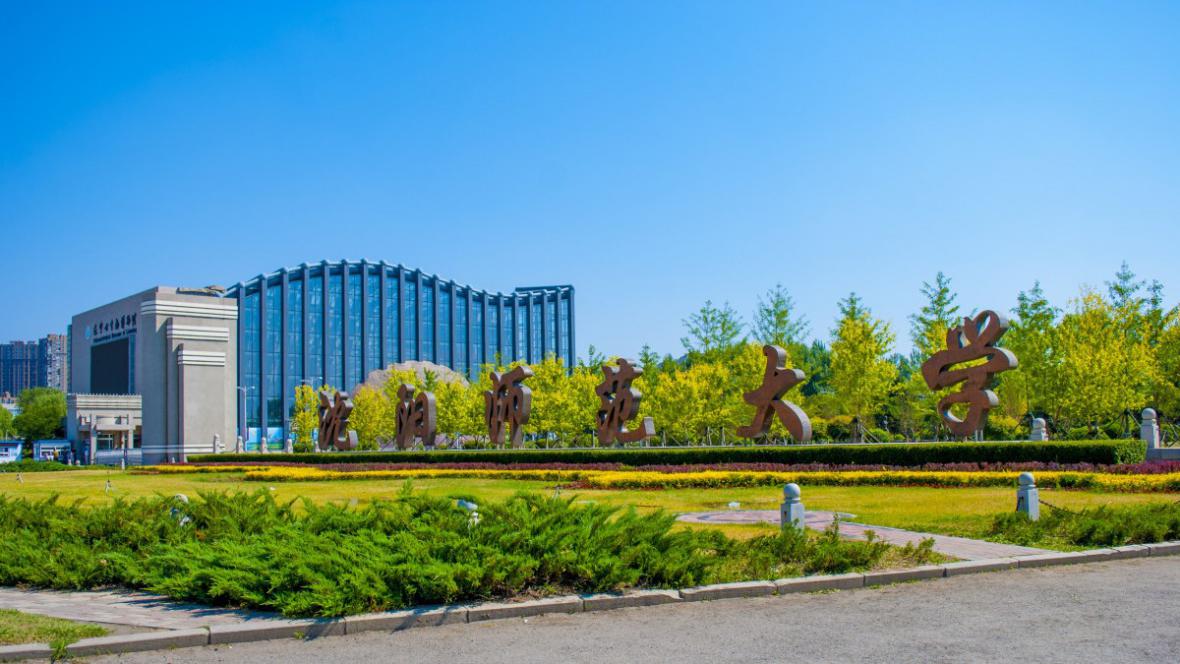 沈阳师范大学是一所政府公立综合性大学，始建于1951年。是一所具有悠久历史的师范类大学，目前发展成为涵盖教育学、文学、理学、工学、管理学、艺术学、哲学、经济学、法学、等九大门类的多学科性大学。大学拥有26个二级学院，拥有博士、硕士、本科专业课程；有25000多名中国大学生及各国留学生，1617名专职教授和授课教师。戏剧艺术学院以人才培养为中心，经过五十余年的发展积淀，教育教学成果显著，在教育部举办的全国大学生艺术展演、全国艺术院校京剧学生大赛、全国“花样年华”大学生短剧小品大赛、中国扬琴艺术节暨全国扬琴邀请赛、全国大学生广告艺术大赛、中国超模大赛等多项国家级重要赛事中摘金夺银获得优异成绩,获得国家级奖91项，省级一等奖204项。学院现有专任教师79人，其中：教授13人，副教授24人,讲师42人，博士3人，硕士54人。2019年学院获辽宁省“兴辽英才”计划领军人才和青年拔尖人才各1人，2020年获辽宁省教学名师1人。2020年表演专业获批国家级一流本科专业建设点、音乐表演专业获批省级一流本科专业建设点。沈阳师范大学具有雄厚的教授中华文化教师的资源，同时拥有优质的教学环境和优美的大学校园，常年与世界各国的学校进行文化教育项目的交流，具有丰富的接待世界各国学生和教师团体的经验。Краткая информация о ШПУШэньянский педагогический университет является одним из ведущих педагогических вузов областного подчинения. В университете имеется 9 основных направлений: философия, экономика, юриспруденция, педагогическое отделение, литература, физика, политехнические науки, управление и искусство.Университет был основан в 1951 году, тогда он назывался Северо-восточным педагогическим институтом, в 1953 году он переименован в Шэньянский педагогический институт. Это один из двух самых старых педагогических институтов на северо-востоке страны. В 2002 году Шэньянский педагогический институт и Ляонинский институт образования объединились в Шэньянский педагогический университет.В настоящее время общая площадь университета составляет 133 га, площадь, занимаемая учебными корпусами - 763.6 кв.м. Библиотека насчитывает более 1800 тыс. экземпляров. В университете 2243 преподавателей, в том числе 234 профессора, 576 доцентов. Всего в университете обучается около 20000 студентов очного обучения, 3000 магистрантов.В университете имеются центр исследования и обучения провинции Ляонин, Ляонинский административно-образовательный институт, и центр дистанционного обучения провинции Ляонин. В настоящее время открыто 65 специальностей на бакалавриате и 128 кафедр с правом присвоения учёной степени магистра, 9 кафедр с правом присвоения специальной степени магистра. Имеются 2 ведущих исследовательских базы на государственном уровне и 16 ведущих исследовательских баз на провинциальном уровне; 1 специальная воспитательная база подготовки кадров; 1 экспериментальная база для развития инновационных талантов провинции; 2 провинциальных базы ключевых дисциплин высокого уровня; 6 особенных преимущественных ключевых дисциплин; 4 ведущих специальностей на уровне государства и 9 ведущих специальностей на совместном уровне и уровне провинции; 8 ведущих лабораторий на уровне провинции; 2 образцовых педагогических центра; 4 инновационных группы на уровне провинции; 6 педагогических групп на уровне провинции.У нас в университете 9 разных университетских институтов: институт экономики и управления, институт китайской литературы и культуры, институт палеонтологии, институт театрального искусства, институт амфибий и рептилий, институт народных культур северной части КНР; институт каллиграфического образования, институт освоения и управления гуманитарными ресурсами и институт искусства «Мэй Ланьфан».Университет подписал соглашения о международном научном обмене и сотрудничестве с 69 высшими учебными заведениями из 17 стран и научными организациями в Америке, Англии, Канаде, Японии, России, Бельгии, Дании, Австралии, Корее и др. Они обмениваются преподавателями для повышения квалификации, чтения лекций и развития сотрудничества в научных исследованиях.Наш университет имеет три института Конфуция, право обучать студентов, получивших грант китайского правительства или грант института Конфуция. В настоящее время у нас более 1100 иностранных студентов из 45 стран.Наш университет является подрядной организацией, которая обладает правом, данным министерством торговли Китая, помогать другим странам；является базой образования «Хуа Вэн» провинции Ляонин; университет и Министерство торговли Китая совместно проводили такие мероприятия, как: «семинар преподавателей китайского языка в развиваюшихся странах», «образовательные чиновники из Туркменистана», «лагерь тысячи Тайваньской молодежи в провинции Ляонин» из Тайванского союза КНР; «Вечер китайских преподавателей из разных стран» из Министерства образования; Иностранные студенческие спортивные состязания в Китае; «зимние и летние молодежные лагеря для китайских соотечественников за границей» в миграционном офисе провинции Ляонин; лагерь Детей Китайских эмигрантов из Бельгии и другие большие мероприятия.日期дата星期день неделя活动内容содержание主讲人/职称спикер/название работы主讲人单位место работы授课平台он-лайн база课程时间срок уроков上课形式форма класса3月9日9-ое марта三среда开营仪式Церемония открытия学院领导+授课教师+管理老师+同声传译员等руководители+преподаватели+советники+переводчики沈阳师范大学 相关学院ШПУZOOM30分钟30 минутов直播прямая трансляция3月9日9-ое марта三среда《京剧之美》Красота пекинской оперы张威+同声传译+助教Чжан Вэй+переводчик+ассистент沈阳师范大学 戏剧艺术学院Институт драмы и исскуства ШПУZOOM45分钟45 минутов直播прямая трансляция3月10日10-ое марта四четверг汉语课китайский язык授课教师+助教преподаватель+ассистент沈阳师范大学 国际教育学院Институт международного образования ШПУ中文联盟союз китайского языка45分钟45 минутов直播прямая трансляция3月11日11-ое марта五пятница《京剧服饰之美》Красота одежды Пекинской оперы张洪涛+同声传译+助教Чжан Хунтао+переводчик+ассистент沈阳师范大学 戏剧艺术学院Институт драмы и исскуства ШПУZOOM45分钟45 минутов直播прямая трансляция3月14日14-ое марта一понедельник汉语课китайский язык授课教师+助教преподаватель+ассистент沈阳师范大学 国际教育学院Институт международного образования ШПУ中文联盟Союз по образованию китайского языка45分钟45 минутов直播прямая трансляция3月15日15-ое марта二вторник《京剧程式之美》Красота пекинской оперы张洪涛+同声传译+助教Чжан Хунтао+переводчик+ассистент沈阳师范大学 戏剧艺术学院Институт драмы и исскуства ШПУZOOM45分钟45 минутов直播прямая трансляция3月16日16-ое марта三《京剧表演之美》Актерскаая красота Пекинской оперы张楠+同声传译+助教Чжан Нань+переводчик+ассистент沈阳师范大学 戏剧艺术学院Институт драмы и исскуства ШПУZOOM45分钟45 минутов直播прямая трансляция3月17日17-ое марта四汉语课китайский язык授课教师+助教преподаватель+ассистент沈阳师范大学 国际教育学院Институт международного образования ШПУ中文联盟союзпо образованию китайского языка45分钟45 минутов直播прямая трансляция3月17日17-ое марта四如梦似幻--昆曲《牡丹亭•游园惊梦》Кунская опера-Пион Павильон • Парк развлечений张洪涛+助教Чжан Хунтао+ассистент沈阳师范大学 戏剧艺术学院Институт драмы и исскуства ШПУ汉语桥официальный сайт моста китайского языка45分钟45 минутов录播видеозапись3月18日五《京剧音乐之美》музыкальная красота пекинской оперы熊樱侨+同声传译+助教Сюн Инчяо+переводчик+ассистент沈阳师范大学 戏剧艺术学院Институт драмы и исскуства ШПУZOOM45分钟45 минутов直播прямая трансляция3月18日五汉语课Урок Китайского языка授课教师+助教преподаватель+ассистент沈阳师范大学 国际教育学院Институт международного образования ШПУ汉语桥официальный сайт моста китайского языка45分钟45 минутов录播видеозапись3月21日一《京剧脸谱之美》красота лица пекинской оперы苗瑞珉+同声传译+助教Мяо Жуйминь+переводчик+ассистент沈阳师范大学 戏剧艺术学院Институт драмы и исскуства ШПУZOOM45分钟直播прямая трансляция3月21日一事与戏——天上人间的戏曲故事张洪涛+助教Чжан Хунтао+ассистент沈阳师范大学 戏剧艺术学院Институт драмы и исскуства ШПУ汉语桥официальный сайт моста китайского языка45分钟45 минутов录播видеозапись3月22日二汉语课Урок Китайского языка授课教师+助教преподаватель+ассистент沈阳师范大学 国际教育学院Институт международного образования ШПУ中文联盟союз китайского языка45分钟直播прямая трансляция3月22日二诗与歌——可以唱的唐诗、宋词、元曲张洪涛+助教Чжан Хунтао+ассистент沈阳师范大学 戏剧艺术学院Институт драмы и исскуства ШПУ汉语桥официальный сайт моста китайского языка45分钟45 минутов录播видеозапись3月23日三汉语课Урок Китайского языка授课教师+助教преподаватель+ассистент沈阳师范大学 国际教育学院Институт международного образования ШПУ汉语桥45分钟45 минутов录播видеозапись3月23日三闭营仪式Церемония закрытия学院领导+授课教师+管理老师+同声传译员等руководители+преподаватели+советники+переводчики沈阳师范大学 相关学院ШПУZOOM30分钟30 минутов直播прямая трансляция